ЗАКОН САНКТ-ПЕТЕРБУРГАО ПОДДЕРЖКЕ СОЦИАЛЬНО ОРИЕНТИРОВАННЫХ НЕКОММЕРЧЕСКИХОРГАНИЗАЦИЙ В САНКТ-ПЕТЕРБУРГЕПринят Законодательным Собранием Санкт-Петербурга23 марта 2011 годаНастоящий Закон Санкт-Петербурга в соответствии с Федеральным законом "О некоммерческих организациях" (далее - Федеральный закон) и Федеральным законом "Об общих принципах организации публичной власти в субъектах Российской Федерации" регулирует отношения, возникающие в связи с оказанием поддержки социально ориентированным некоммерческим организациям, зарегистрированным на территории Санкт-Петербурга (далее - социально ориентированные некоммерческие организации).(в ред. Законов Санкт-Петербурга от 07.06.2022 N 323-36, от 17.10.2022 N 545-91)Статья 1Для целей настоящего Закона Санкт-Петербурга используются следующие основные понятия:социально ориентированные некоммерческие организации - некоммерческие организации, созданные в предусмотренных Федеральным законом формах (за исключением государственных корпораций, государственных компаний, общественных объединений, являющихся политическими партиями) и осуществляющие деятельность, направленную на решение социальных проблем, развитие гражданского общества в Российской Федерации, и виды деятельности, предусмотренные Федеральным законом и статьей 3 настоящего Закона Санкт-Петербурга;поддержка социально ориентированных некоммерческих организаций - совокупность мер, осуществляемых исполнительными органами государственной власти Санкт-Петербурга в соответствии с федеральными законами, законами Санкт-Петербурга, планами и программами, утверждаемыми Правительством Санкт-Петербурга, и реализуемых в целях создания и обеспечения правовых, экономических и организационных условий деятельности социально ориентированных некоммерческих организаций, деятельность которых направлена на социально-экономическое развитие.(в ред. Закона Санкт-Петербурга от 07.06.2022 N 323-36)Иные понятия, используемые в настоящем Законе Санкт-Петербурга, применяются в значениях, определенных федеральным законодательством.Статья 21. Целью поддержки социально ориентированных некоммерческих организаций является стимулирование социально ориентированной деятельности некоммерческих организаций и их участия в социально-экономическом развитии.(в ред. Закона Санкт-Петербурга от 07.06.2022 N 323-36)2. Поддержка социально ориентированных некоммерческих организаций осуществляется на основе следующих принципов:приоритетность поддержки социально ориентированных некоммерческих организаций;признание и соблюдение прав социально ориентированных некоммерческих организаций;равенство прав социально ориентированных некоммерческих организаций;гласность принятия решений в сфере оказания поддержки социально ориентированных некоммерческих организаций;добровольность во взаимодействии органов государственной власти Санкт-Петербурга и социально ориентированных некоммерческих организаций;сотрудничество органов государственной власти Санкт-Петербурга и социально ориентированных некоммерческих организаций;открытость содержания мер поддержки социально ориентированных некоммерческих организаций и доступность информации об их оказании;контроль со стороны органов государственной власти Санкт-Петербурга за целевым и рациональным использованием средств бюджета Санкт-Петербурга и государственного имущества, предоставляемых социально ориентированным некоммерческим организациям;ответственность органов государственной власти Санкт-Петербурга и социально ориентированных некоммерческих организаций за выполнение взятых на себя обязательств.Статья 3В Санкт-Петербурге оказывается поддержка социально ориентированным некоммерческим организациям при условии осуществления ими в соответствии с их учредительными документами следующих видов деятельности:1) социальная поддержка, социальное обслуживание и защита граждан;(в ред. Закона Санкт-Петербурга от 29.09.2023 N 466-94)2) подготовка населения к преодолению последствий стихийных бедствий, экологических, техногенных или иных катастроф, к предотвращению несчастных случаев;3) оказание помощи пострадавшим в результате стихийных бедствий, экологических, техногенных или иных катастроф, социальных, национальных, религиозных или иных конфликтов, беженцам и вынужденным переселенцам;(в ред. Закона Санкт-Петербурга от 07.06.2022 N 323-36)4) охрана окружающей среды и защита животных;5) охрана и в соответствии с установленными требованиями содержание объектов (в том числе зданий, сооружений) и территорий, имеющих историческое, культовое, культурное или природоохранное значение, и мест захоронений;6) оказание юридической помощи на безвозмездной или на льготной основе гражданам и некоммерческим организациям и правовое просвещение населения, деятельность по защите прав и свобод человека и гражданина;7) профилактика социально опасных форм поведения граждан;7-1) деятельность в сфере защиты детей от информации, причиняющей вред здоровью и(или) развитию детей, отнесенной к таковой Федеральным законом "О защите детей от информации, причиняющей вред их здоровью и развитию" и распространяемой посредством информационно-телекоммуникационной сети "Интернет". Под такой деятельностью в целях настоящего Закона Санкт-Петербурга понимается поиск распространяемой в информационно-телекоммуникационной сети "Интернет" информации, причиняющей вред здоровью и(или) развитию детей, информирование о наличии такой информации органов государственной власти Российской Федерации и органов государственной власти Санкт-Петербурга, информирование детей и их законных представителей о вреде указанной информации и формирование в обществе нетерпимости к ней;(п. 7-1 введен Законом Санкт-Петербурга от 19.12.2018 N 785-171)8) благотворительная деятельность, а также деятельность в области организации и поддержки благотворительности и добровольчества (волонтерства);(в ред. Закона Санкт-Петербурга от 26.09.2018 N 455-97)9) деятельность в области образования, просвещения, науки, культуры, искусства, здравоохранения, профилактики и охраны здоровья граждан, пропаганды здорового образа жизни, содействия санитарно-гигиеническому просвещению населения Санкт-Петербурга, улучшения морально-психологического состояния граждан, физической культуры и спорта и содействие указанной деятельности, а также содействие духовному развитию личности, содействие в профориентации и трудовой занятости подростков и молодежи;(в ред. Закона Санкт-Петербурга от 22.02.2023 N 77-18)9-1) деятельность в сфере развития жилищного строительства, коммунальной, социальной, инженерной, транспортной инфраструктуры и промышленности;(п. 9-1 в ред. Закона Санкт-Петербурга от 07.06.2022 N 323-36)10) деятельность общественных объединений пожарной охраны;11) формирование в обществе нетерпимости к коррупционному поведению;12) развитие межнационального сотрудничества, сохранение и защита самобытности, культуры, языков и традиций народов Российской Федерации;12-1) деятельность в сфере патриотического, в том числе военно-патриотического, воспитания граждан Российской Федерации;(п. 12-1 введен Законом Санкт-Петербурга от 29.11.2013 N 599-105)13) оказание информационной, консультационной, методической, образовательной и иной поддержки социально ориентированным некоммерческим организациям;14) деятельность, направленная на обеспечение проведения капитального ремонта общего имущества в многоквартирных домах в Санкт-Петербурге (осуществление функций регионального оператора (специализированной некоммерческой организации, которая осуществляет деятельность, направленную на обеспечение проведения капитального ремонта общего имущества в многоквартирных домах в Санкт-Петербурге);(п. 14 введен Законом Санкт-Петербурга от 11.12.2013 N 690-120)15) проведение поисковой работы, направленной на выявление неизвестных воинских захоронений и непогребенных останков защитников Отечества, установление имен погибших и пропавших без вести при защите Отечества;(п. 15 введен Законом Санкт-Петербурга от 01.07.2015 N 409-78)16) участие в профилактике и(или) тушении пожаров и проведении аварийно-спасательных работ;(п. 16 введен Законом Санкт-Петербурга от 01.07.2015 N 409-78)17) социальная и культурная адаптация и интеграция мигрантов;(п. 17 введен Законом Санкт-Петербурга от 01.07.2015 N 409-78)18) мероприятия по медицинской реабилитации и социальной реабилитации, социальной и трудовой реинтеграции лиц, осуществляющих незаконное потребление наркотических средств или психотропных веществ;(п. 18 введен Законом Санкт-Петербурга от 01.07.2015 N 409-78)19) содействие повышению мобильности трудовых ресурсов;(п. 19 введен Законом Санкт-Петербурга от 01.07.2015 N 409-78)20) увековечение памяти жертв политических репрессий.(п. 20 введен Законом Санкт-Петербурга от 21.06.2016 N 384-64)В случае если социально ориентированная некоммерческая организация отвечает указанным выше требованиям и осуществляет деятельность в сферах, в которых законами Санкт-Петербурга или принимаемыми в соответствии с ними правовыми актами Правительства Санкт-Петербурга определены приоритетные направления поддержки, указанная поддержка осуществляется в соответствии с указанными направлениями.Статья 4Социально ориентированным некоммерческим организациям, осуществляющим в соответствии с учредительными документами виды деятельности, указанные в статье 3 настоящего Закона Санкт-Петербурга, поддержка оказывается в следующих формах:1) финансовая, имущественная, информационная, консультационная, организационная поддержка, поддержка в области подготовки, переподготовки и повышения квалификации работников и добровольцев (волонтеров) социально ориентированных некоммерческих организаций;(в ред. Закона Санкт-Петербурга от 26.09.2018 N 455-97)2) иные формы, предусмотренные Федеральным законом.Статья 5Оказание финансовой поддержки социально ориентированным некоммерческим организациям осуществляется за счет средств бюджета Санкт-Петербурга путем предоставления субсидий на основании планов и программ, содержащих мероприятия по поддержке социально ориентированных некоммерческих организаций, принимаемых Правительством Санкт-Петербурга.Предоставление за счет средств бюджета Санкт-Петербурга субсидий социально ориентированным некоммерческим организациям допускается в случаях, установленных законом Санкт-Петербурга о бюджете Санкт-Петербурга на очередной финансовый год и на плановый период.Субсидии социально ориентированным некоммерческим организациям предоставляются на безвозмездной и безвозвратной основе в целях финансового обеспечения (возмещения) затрат в связи с осуществлением ими деятельности, виды которой указаны в статье 3 настоящего Закона Санкт-Петербурга.(в ред. Законов Санкт-Петербурга от 08.02.2018 N 31-9, от 07.06.2022 N 323-36)Порядок предоставления указанных в настоящей статье субсидий из бюджета Санкт-Петербурга устанавливается Правительством Санкт-Петербурга.Оказание финансовой поддержки некоммерческим организациям - исполнителям общественно полезных услуг осуществляется в соответствии с требованиями Федерального закона.(абзац введен Законом Санкт-Петербурга от 28.02.2018 N 82-17)Статья 6Оказание имущественной поддержки социально ориентированным некоммерческим организациям осуществляется путем передачи во владение и(или) в пользование таким некоммерческим организациям государственного имущества. Указанное имущество должно использоваться только по целевому назначению.Оказание имущественной поддержки осуществляется в соответствии с Федеральным законом, иными федеральными законами и законами Санкт-Петербурга.Статья 7Оказание информационной поддержки социально ориентированным некоммерческим организациям осуществляется в соответствии с Федеральным законом путем создания государственных информационных систем Санкт-Петербурга и обеспечения их функционирования в целях реализации государственной политики в области поддержки социально ориентированных некоммерческих организаций. Оказание информационной поддержки социально ориентированным некоммерческим организациям возможно также путем предоставления им редакциями государственных периодических печатных изданий Санкт-Петербурга бесплатной печатной площади, размещения информационных материалов социально ориентированных некоммерческих организаций в информационно-телекоммуникационной сети "Интернет".(в ред. Закона Санкт-Петербурга от 28.02.2018 N 82-17)Информационная поддержка социально ориентированным некоммерческим организациям может осуществляться путем оказания услуг по предоставлению вычислительных мощностей для функционирования информационной системы социально ориентированной некоммерческой организации и(или) содействия в оказании таких услуг.(абзац введен Законом Санкт-Петербурга от 20.06.2023 N 341-65)Информационная поддержка, указанная в абзаце втором настоящей статьи, предоставляется некоммерческим организациям, включенным в реестр социально ориентированных некоммерческих организаций, в порядке, установленном Правительством Российской Федерации.(абзац введен Законом Санкт-Петербурга от 20.06.2023 N 341-65)Информационная поддержка направлена на создание условий для свободного доступа социально ориентированных некоммерческих организаций к информации о деятельности органов государственной власти Санкт-Петербурга и информационного обмена между органами государственной власти Санкт-Петербурга и социально ориентированными некоммерческими организациями.Статья 8Консультационная поддержка социально ориентированных некоммерческих организаций осуществляется посредством:1) проведения совещаний, семинаров, конференций, форумов, иных мероприятий с участием социально ориентированных некоммерческих организаций;2) привлечения органами государственной власти Санкт-Петербурга представителей социально ориентированных некоммерческих организаций к разработке и обсуждению проектов нормативных правовых актов, касающихся поддержки социально ориентированных некоммерческих организаций;3) подготовки методических материалов для социально ориентированных некоммерческих организаций.Статья 9Организационная поддержка социально ориентированных некоммерческих организаций осуществляется посредством развития инфраструктуры поддержки социально ориентированных некоммерческих организаций в порядке, определяемом Правительством Санкт-Петербурга.Инфраструктурой поддержки социально ориентированных некоммерческих организаций является система ресурсных центров - специализированных социально ориентированных некоммерческих организаций, создаваемых и осуществляющих свою деятельность на территории Санкт-Петербурга, к целям и предметам деятельности которых относится оказание информационной, консультационной, методической, образовательной и иной поддержки социально ориентированным некоммерческим организациям.Статья 10(введена Законом Санкт-Петербурга от 28.02.2018 N 82-17)Поддержка в области подготовки, дополнительного профессионального образования работников и добровольцев (волонтеров) социально ориентированных некоммерческих организаций осуществляется путем организации и содействия в организации подготовки, профессиональной переподготовки и повышения квалификации работников и добровольцев (волонтеров) социально ориентированных некоммерческих организаций по запросам указанных некоммерческих организаций, проведения обучающих, научных и практических мероприятий.(в ред. Закона Санкт-Петербурга от 26.09.2018 N 455-97)Губернатор Санкт-ПетербургаВ.И.МатвиенкоСанкт-Петербург11 апреля 2011 годаN 153-41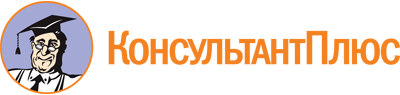 Закон Санкт-Петербурга от 11.04.2011 N 153-41
(ред. от 29.09.2023)
"О поддержке социально ориентированных некоммерческих организаций в Санкт-Петербурге"
(принят ЗС СПб 23.03.2011)Документ предоставлен КонсультантПлюс

www.consultant.ru

Дата сохранения: 26.11.2023
 11 апреля 2011 годаN 153-41Список изменяющих документов(в ред. Законов Санкт-Петербурга от 28.06.2013 N 373-66,от 29.11.2013 N 599-105, от 11.12.2013 N 690-120, от 10.06.2015 N 315-55,от 01.07.2015 N 409-78, от 21.06.2016 N 384-64, от 08.02.2018 N 31-9,от 28.02.2018 N 82-17, от 26.09.2018 N 455-97, от 19.12.2018 N 785-171,от 07.06.2022 N 323-36, от 17.10.2022 N 545-91, от 22.02.2023 N 77-18,от 20.06.2023 N 341-65, от 29.09.2023 N 466-94)